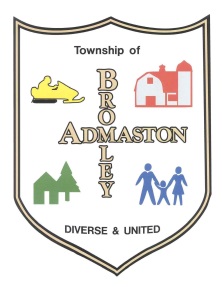 TOWNSHIP OF ADMASTON/BROMLEYGuidelines for Making a Delegation to CouncilDelegations to Council are generally received at the Council meetings held on the first (1st) and third (3rd) Thursday of each month.  Confirmation of the meeting date will be provided by the Clerk-Treasurer.The Procedural By-Law for the Township of Admaston/Bromley outlines procedures for all Delegations to Council.  Helpful Hints for your DelegationHave you consulted with a member of staff yet about the nature of your Delegation? Not all matters require a presentation to Council.  If you are not sure, speak with the Clerk-Treasurer;Maximum time permitted is fifteen (15) minutes except when a delegation consisting of more than (5) persons which shall be limited to two (2) speakers each limited to speaking not more than ten (10) minutes;You may speak only to the matter in which permission has been granted to address Council;Introduce yourself and explain the purpose of your Delegation;If you represent a group, explain a little bit about the group and their mandate;Be sure to present your information through the Mayor;If you have written material that you wish the Members of Council to have for the meeting, it should be provided to the Clerk-Treasurer prior to Noon on the Monday prior to the meeting for the agenda package;If you are bringing handout material for distribution at the meeting, you will require eight (8) copies to be provided to the Clerk-Treasurer prior to the meeting.Be prepared for questions at the end of your Delegation as Members of Council may seek additional information or clarification on what you have presented;Be respectful of everyone in attendance including Council, the public and staff.  Do not use offensive words, or disobey the rules of procedure or the decision of Council.Please complete the attached application form and return to the Clerk-Treasurer in order that we may schedule your appearance before Council.(NOTE: In accordance with the Procedural By-Law, the Clerk-Treasurer has the discretion to reschedule or deny an appearance before Council where: the request is not submitted within the stated time limits; the subject matter is deemed to be beyond the jurisdiction of Council; the issue is specific to a matter properly held in a closed session)Disclaimer:  The submission of this form does not guarantee the approval of your request.  All information submitted will be considered public information and therefore subject to full disclosure under the Municipal Freedom of Information and Protection of Privacy Act. Personal information on this form is collected in accordance with the Municipal Freedom of Information and Protection of Privacy Act and becomes part of the public record.  Question with respect to the collection and use of this information should be directed to the Clerk-Treasurer’s Office, Township of Admaston/Bromley, 477 Stone Road, Renfrew, ON K7V 3Z5.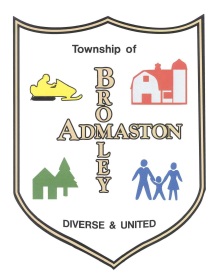 TOWNSHIP OF ADMASTON/BROMLEYRequest for DelegationName of Person(s) to Make Delegation/Presentation: ____________________________________________________________________________________Organization (if applicable): _____________________________________________________________Contact Information: Tel # __________________________  Cell # _____________________________                                       Email ______________________________________________________________Meeting Date Requested: _________________________ Alternate Date: ______________________Subject Matter: _______________________________________________________________________Brief Description of Purpose of Delegation:________________________________________________________________________________________________________________________________________________________________________________________________________________________________________________________________________________________________________________________________________________Please check the appropriate box:      I have never spoken on this issue before.              I have spoken on this issue before and have specific new information to submit.Have you been in contact with a member of staff in regard to this matter?		Yes  	NoIf Yes, please provide Name and Department: _______________________________________________I will have a presentation	For Handout at Meeting *  	Yes    	   No	PowerPoint **                        	Yes	    No*  Handouts require eight (8) copies to be provided to the Clerk-Treasurer prior to the meeting.**  PowerPoint is to be e-mailed/delivered to the Clerk-Treasurer’s Office no later than 12:00 Noon on the Monday prior to the meeting.